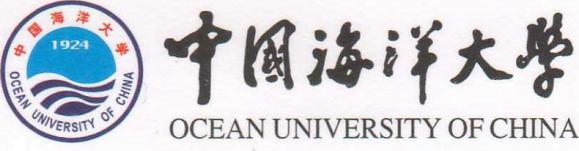 邀请函姓名：国籍：出生日期：护照编号：工作单位：亲爱的     教授：您好！我院诚挚地邀请您于   年  月至    年  月访问位于青岛的中国海洋大学。您此次来访的目的是                    。此次国际差旅和您在中国境内的食宿，包括酒店住宿费、国内交通和餐费都将由             支付。XX教授        学院（盖章）中国海洋大学Invitation LetterName: Nationality: Date of Birth:Passport Number: Unit:Dear Prof.        :Please accept my invitation to visit the Ocean University of China in Qingdao from      to     .The purpose of the visit would be for you to              .International and domestic travel expenses, local accommodations, including room rates, transportation and meals during your stay in Qingdao, will be covered by                      .XXXCollege of         Ocean University of China